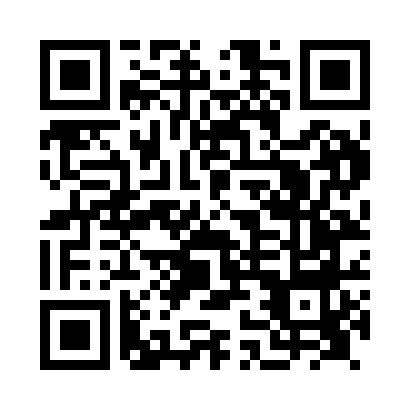 Prayer times for Luton, Bedfordshire, UKMon 1 Apr 2024 - Tue 30 Apr 2024High Latitude Method: Angle Based RulePrayer Calculation Method: Islamic Society of North AmericaAsar Calculation Method: HanafiPrayer times provided by https://www.salahtimes.comDateDayFajrSunriseDhuhrAsrMaghribIsha1Mon4:586:361:055:327:369:142Tue4:566:331:055:347:389:163Wed4:536:311:055:357:399:184Thu4:506:291:045:367:419:205Fri4:486:271:045:377:439:226Sat4:456:241:045:387:459:247Sun4:426:221:045:407:469:268Mon4:396:201:035:417:489:299Tue4:376:181:035:427:509:3110Wed4:346:151:035:437:519:3311Thu4:316:131:035:447:539:3512Fri4:286:111:025:467:559:3813Sat4:256:091:025:477:569:4014Sun4:236:061:025:487:589:4215Mon4:206:041:025:498:009:4516Tue4:176:021:015:508:029:4717Wed4:146:001:015:518:039:5018Thu4:115:581:015:528:059:5219Fri4:085:561:015:548:079:5420Sat4:055:541:005:558:089:5721Sun4:035:511:005:568:109:5922Mon4:005:491:005:578:1210:0223Tue3:575:471:005:588:1310:0424Wed3:545:451:005:598:1510:0725Thu3:515:431:006:008:1710:1026Fri3:485:4112:596:018:1810:1227Sat3:455:3912:596:028:2010:1528Sun3:425:3712:596:038:2210:1829Mon3:395:3512:596:048:2310:2030Tue3:365:3312:596:058:2510:23